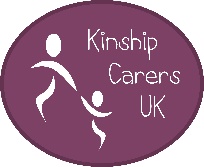 KINSHIP CARERS UK DATA PROTECTION/PRIVACY POLICYThis privacy policy sets out how Kinship Carers UK uses and protects any information that you give to Kinship Carers UK.Kinship Carers UK is committed to ensuring that your privacy is protected. Should we ask you to provide certain information by which you can be identified from then you can be assured that it will only be used in accordance with this privacy statement.Kinship Carers UK may change this policy from time to time. This policy is effective from 01/01/2016.What we collectWe may collect the following information:name and job titlecontact information including email addressdemographic information such as postcode, preferences and interestsother information relevant to customer surveys and/or offersWhat we do with the information we gatherWe require this information to understand your needs and provide you with a better service, and in particular for the following reasons:Internal record keeping. We may use the information to improve our products and services. We may periodically send promotional emails about new products, special offers or other information which we think you may find interesting using the email address which you have provided.  From time to time, we may also use your information to contact you for market research purposes. We may contact you by email, phone, fax or mail. SecurityWe are committed to ensuring that your information is secure. In order to prevent unauthorised access or disclosure, we have put in place suitable managerial procedures to safeguard and secure the information we collect.Controlling your personal informationYou may choose to restrict the collection or use of your personal information in the following ways:whenever you are asked to fill in a form on the website, look for the box that you can click to indicate that you do not want the information to be used by anybody for direct marketing purposesif you have previously agreed to us using your personal information for direct marketing purposes, you may change your mind at any time by writing to or emailing us at kinshipcarers.org@mail.comWe will not sell, distribute or lease your personal information to third parties unless we have your permission or are required by law to do so. You may request details of personal information which we hold about you under the Data Protection Act 1998. If you believe that any information we are holding on you is incorrect or incomplete, please write to or email us as soon as possible, at the above address. We will promptly correct any information found to be incorrect.Policy reviewed 2/02/2018